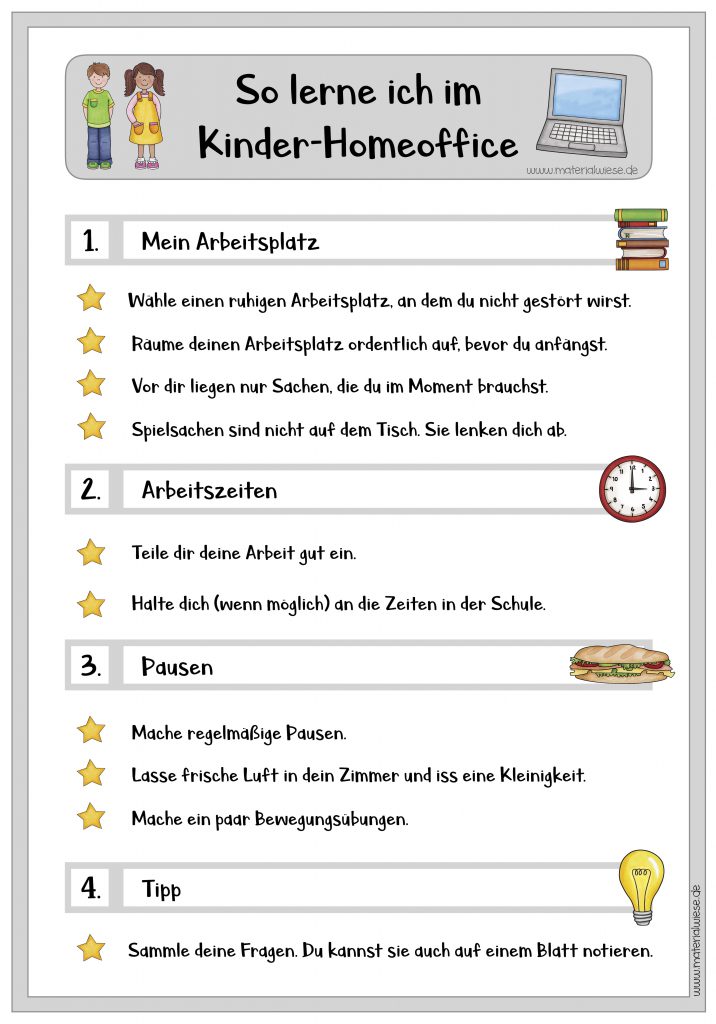 Sammlung aktueller Lernangebote:kostenloses Material beim Matobe-Verlagvirtuelles Klassenzimmer des ZDFkostenloser Zugang bei SofatutorARD-MediathekPlanet-WissenPlanet-Schule Notfall-Lernpakete des Mildenberger VerlagsLernapp AntonLernapp SchlaukopfDuden Lernattack (2 Monate kostenlos) interaktive Übungen des Westermann VerlagsMaterial des Klett-VerlagsSuper Simple Songs für EnglischTolles kostenloses Material gibt es auf Instagram bei mrs.rupadtägliche Sportstunde für GrundschulkinderKänguru der MathematikStudenten helfen SchülernAmira-LesenAmira-HörbücherPIKAS (Mathe) Sendung mit der Maus zu CoronaLogo KindernachrichtenChecker TobiEnglisch Klasse 3Englisch Klasse 4interaktive Übungen zu Lehrwerken des Cornelsen Verlags